Prot________________All’INAILVia Diego Fabbri 41RomaOggetto: trasmissione elenco studenti impegnati nei Progetti  per le Competenze Trasversali e l’Orientamento.Si trasmette, così come previsto dalla Legge 107 del 13 luglio 2015, l’elenco degli studentidella classe____ del Liceo___________________dell’IIS CROCE ALERAMO (codice mecc. RMPS11301D) impegnati nell’ambito del Progetto di PCTO  “ (Nome del progetto)”i giorni ____________dalle ore _________  presso la sede __________in via ________________ Elenco studenti e docenti partecipanti:Roma, _________________								  Il Dirigente Scolastico                                                                                        _____________________________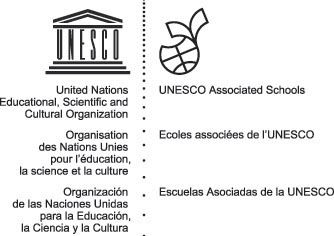 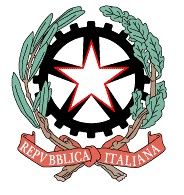 MINISTERO DELL’ISTRUZIONEUfficio Scolastico Regionale per il Lazio I.I.S.“CROCE-ALERAMO”LICEO SCIENTIFICO, LINGUISTICO, SPORTIVOSERVIZI SOCIO-SANITARI E CORSI PER GLI ADULTI, TECNICO ECONOMICOCentrale (licei e corso serale):Viale Battista Bardanzellu, 7 – 00155  RomaTecnico economico – Liceo Linguistico: Via Sommovigo, 40Servizi Socio-Sanitari: Via G. Capellini, 11Tel. +39 06 121122925 – C.F. 97846620587 – Codice Univoco Fatturazione UFIMK8RMIS113003@istruzione.it  –  RMIS113003@pec.istruzione.it  –   http://www.crocealeramo.edu.it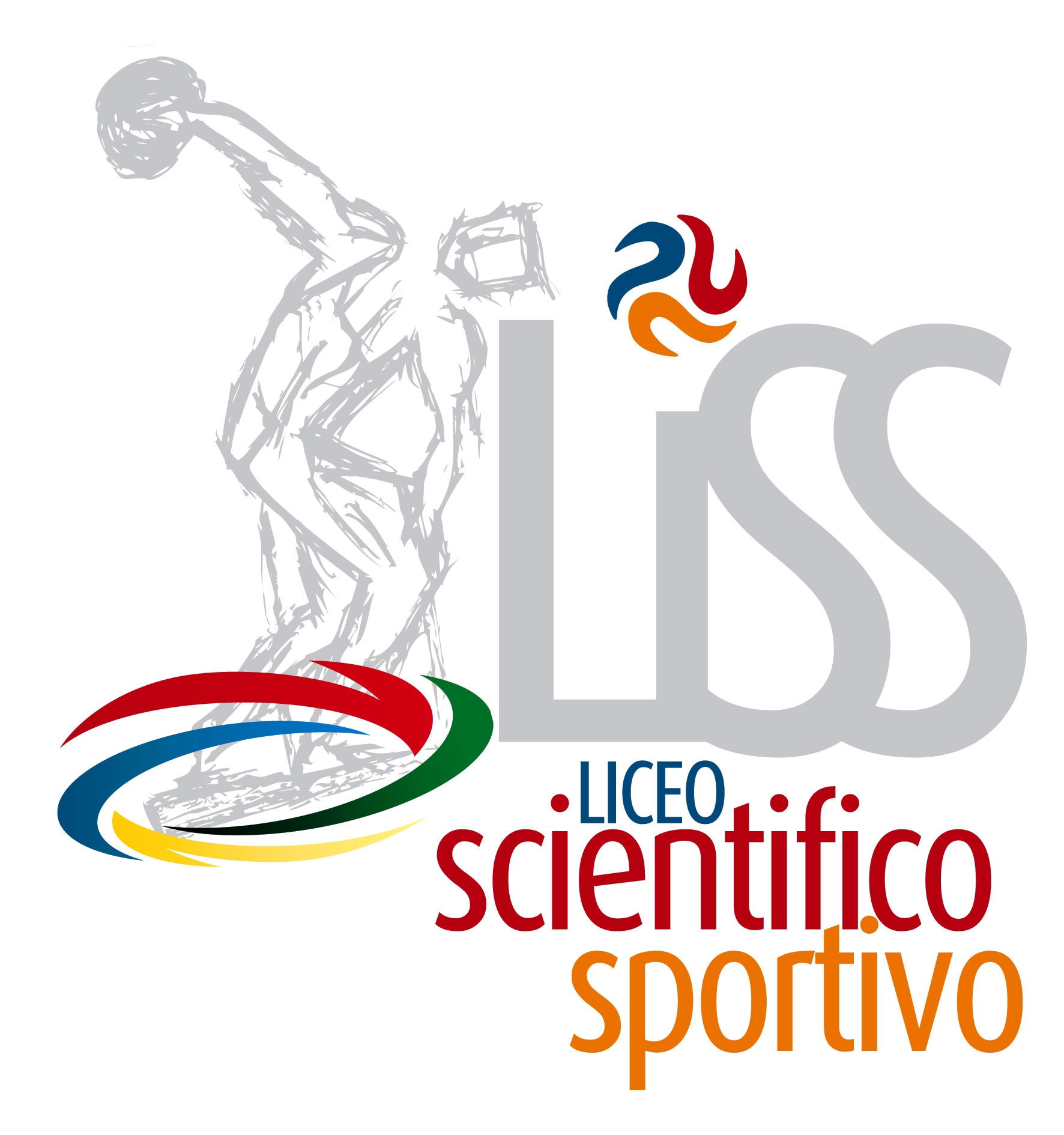 